	Henry Joseph Hannig (1938-alive and kicking), 	Sandra Jeanne Buening (1941-alive and kicking), Julius Henry “Tuck” Buening (1914-2004), Mildred Marcella “Sis” Shore (1916-2001),    (1891-1968), 	Elise Louise Kathryn Fenker (1895-1976),    (1861-1935), Alice Ann Applegate (1862-1923), Joseph Martin Applegate (1833-1904), 	Emeline Jane Reddick (1840-1923), John Edward Applegate (1801-1837),  (Moved to )Adeline Amanda Genoway (1800-1846), Richard Applegate Jr. (1774-1830), Middlesex, Colony of 	Mary Doughty (1780-1819), Richard Applegate (1740-1777), Monmouth, Colony of Sarah Williams (1740-?)	John Applegate (1707-1756), Monmouth, Colony of 	MaryRichard Applegate (1683-1732), Monmouth, Colony of Rebecca Winter (1693-1733), Monmouth, Colony of William Winter (1654-1733), Monmouth, Colony of 	Hannah Grover (1660-1733),  , Colony of James Obediah Winter (1637-1674), Monmouth, Colony of Margaret Cromwell (1634-1675), Monmouth, Colony of John Cromwell (1610-1639), 	Joan Butler (1619-1690), , Colony of  John Butler (1585-1632),  (Immigrated to the Virginia Colony)Jane Elliott (1576-1667),  (Immigrated to the Virginia Colony)Sir John Butler (Boteler), 	Lady Cressett Saint John (1534-1612), George Butler (1498-1551), Mary Throckmorton (1496-1600), Richard Throckmorton (1469-1547), 	Joan Beufort (1470-1539)John Throckmorton (1426-1472), Isabel Bruges (1415-1461), Sir John of Throckmorton (1380-1445), 	Elanor de la Spine (1385-1466)Thomas of Throckmorton (1356-1411), Agnes of Besford (1352-1428)Robert of Throckmorton (1335-1362), 	Lucy Coleman (1334-1361)Giles of Throckmorton (1309-1348), Agnes Fraunceys (1314-1390)	Robert of Throckmorton (1271-1335), 	Joan of Weston (1282-1315)Simon of Throckmorton (1251-1315), Isabel of Donnisley (1255-1320)	Robert of Throckmorton (1231-1306), 	Prudence of  (1235-1266)Adam of Throckmorton (1212-1246), Matilda of Dersinton (1215-1246)	Robert of Throckmorton (1172-1252), 	Marmion (1176-1200)John of Throckmorton (1146-1176), Hawise (1155-1220)	Osmond of Throckmorton (1110-1154), 	Felicia of  (1123-?), Roger, the Earl of Warwick (1100-1163), Lady Gundred de Warren Surrey (1133-1171), 	Henry, the First Earl of Warwick, De Beaumont (1048-1123), , 	Margaret, the Countess of Warwick, de Perche (1067-1156), Roger, the Earl of Meulen de Beaumont (1022-1094), , Adeline, the Countess of Meulen (1014-1081), 	Humphrey de Harcourt (984-1044), , 	Aubreye de la Haie (984-1045), , Tourude de Harcourt (949-1040), , Wevia de Crepon (974-1037), , 	Torf de Harcourt (920-955), , 	Ertemberge de Brioquibec (930-1003), , Bernard Harcourt (?-955), , Sprote Bourgoyne (?-?), , 	Father’s Name Unknow, Grandfather Known	Mother’s Name Unknown, Grandmother KnowBruno Saxon Ergen (756-?), Hasalda (756-?)	Bruno, Warlord of Saxons (726-775), 	Dau Assabrag (726-?)Wernikind Von Wettin (715-768), Kunhilde Von Rugen	Dietrich Von Sachese (652-740), 	Dobiogera Von Wenden (672-740)Sighard, King of the Saxons (630-691), Julanda Von Saxony (645-?)	Berthold, King of the Saxons (550-633), 	Eiliswinth (566-633)Bodicus Von Saxony (539-568), Unknown Mother Name	Hulderick, King of the Saxons (480-540), 	Unknown Mother NameHatwigate, King of the Saxons (?-?)Elsa (415-?)	Hengest, King of Kent, 	Horstus (430-450)Witgislus, King of  (380-450), Unknown Mother Name	Wittekind II, King of the Saxons (314-400), 	Geva Eysteindottir (340-?)Witte I, King of the Saxons (275-350)Unknown Mother Name	Bodo, King of the Danes and Saxons (225-300), 	Frigg Cadwalldr (219-300)Marbod, King of the Saxons (185-256)Julanda (188-260)	Wilki II, King of the Saxons (145-190)	Unknown Mother NameWitekind I, King of the Saxons (120-150)Unknown Mother Name	Sigward, Prince of the Saxons, 95-140)	Unknown Mother NameSvarticke II, King of the Saxons (70-98)Unknown Mother Name	Scarticke I, King of the Saxons (45-76)	Unknown Mother NameGrandma Sandi’s 14th great-grandfatherSir William Wynter (Winter), Admiral Royal (1521-1589)   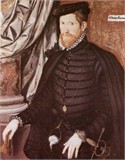 Lady Marie Langton, (1538-1574)	John Winter (1500-1546), 	Lady Alice Tyrell (Tirry), (1502-1560), Robert Winter (1475-1550), Elizabeth Wyrrall (1470-1520), 	Roger Winter III (1450-1478), 	Elizabeth Hungerford (1445-1478), Sir Roger Winter II, (1425-1506), Lady Anne Ashborne (1420-1490), 	Roger Winter I (1400-1458), 	Joan (Johanna) Huddington, (1395-1483), John DeWinter (1375-1442), Agnes Martin (1378-?), 	William Winter (1350-1398), 	Elizabeth Appleby (1350-1397), Richard Winter (1325-1350), Margaret Burghull (1320-1350), 	Roger Winter II (1300-1325), 	Elizabeth Hotot (1295-1330), Roger Winter I (1275-1300), Margaret (1274-1300), 